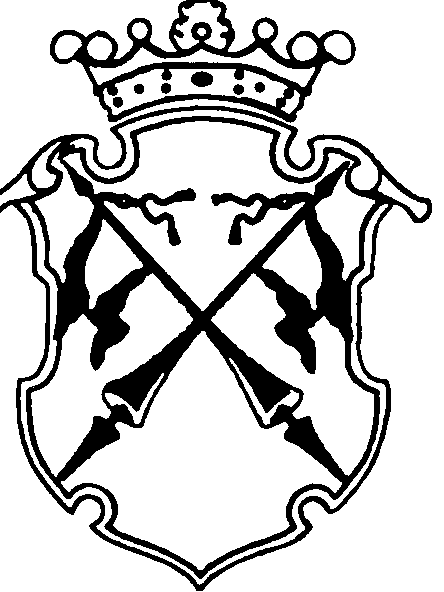 РЕСПУБЛИКА   КАРЕЛИЯКОНТРОЛЬНО-СЧЕТНЫЙ КОМИТЕТСОРТАВАЛЬСКОГО МУНИЦИПАЛЬНОГО РАЙОНААНАЛИТИЧЕСКАЯ ЗАПИСКАо ходе исполнения бюджета Сортавальского муниципального района за первый квартал 2018 года.28 мая 2018 года                                                                                      № 27Настоящая справка подготовлена на основании статьи 268.1 Бюджетного кодекса Российской Федерации, Решения Совета Сортавальского муниципального района от 26.01.2012г. №232 «Об образовании контрольно-счетного комитета Сортавальского муниципального района и утверждении Положения о контрольно-счетном комитете Сортавальского муниципального района» (с изменениями и дополнениями), плана работы Контрольно-счетного комитета Сортавальского муниципального района на 2018 год, утвержденного приказом Контрольно-счетного комитета от 26.12.2017г. №20 в целях осуществления текущего финансового контроля.При подготовке аналитической записки использованы следующие документы:Отчет об исполнении бюджета Сортавальского муниципального района на 1 апреля 2018 года и на 1 апреля 2017 года;Отчет об использовании средств резервного фонда Администрации Сортавальского муниципального района за 1 квартал 2018 года;Объем прогнозируемого поступления доходов в бюджет Сортавальского муниципального района в разрезе видов доходов, кодов бюджетной классификации, кварталов 2018 года;Решение Совета Сортавальского муниципального района от 21 декабря 2017 года №311 «О бюджете Сортавальского муниципального района на 2018 год и плановый период 2019 и 2020 годов»;Утвержденная сводная бюджетная роспись Сортавальского муниципального района на 2018 год;Сводная бюджетная роспись бюджета Сортавальского муниципального района по состоянию на 01.04.2018г.;Данные о социально-экономическом положении Сортавальского муниципального района за 1 квартал 2018 года.В ходе мониторинга исполнения бюджета Сортавальского муниципального района за 1 квартал 2018 года проанализированы:-социально-экономическое положение, сложившееся в районе за 1 квартал 2018 года;-исполнение основных характеристик бюджета Сортавальского муниципального района по состоянию на 01.04.2018 года;-исполнение доходной и расходной части, источников финансирования дефицита районного бюджета по состоянию на 1 апреля 2018 года; -расходование средств резервного фонда Администрации Сортавальского муниципального района за 1 квартал 2018 года;-исполнение программной части районного бюджета по состоянию на 01.04.2018 года.Данные о социально-экономическом положении Сортавальского муниципального района по состоянию на 01 апреля 2018 годаОсновные экономические показатели, сложившиеся в январе-марте текущего года, а также сравнительные данные с аналогичным периодом прошлого года, представлены в Таблице №1:Таблица №1Индекс промышленного производства учитывает изменение физических объемов произведенной продукции и является индикатором, измеряющим выпуск продукции в промышленности и добывающих отраслях.В анализируемом периоде 2018 года наблюдается снижение темпов роста индекса промышленного производства по сравнению с аналогичным периодом прошлого года на 10,4 процентных пункта. В разрез с отрицательной динамикой по добыче полезных ископаемых (-42%) и производству и распределению электроэнергии, газа пара (-12,4%), динамика индекса производства в обрабатывающем производстве и водоснабжении, водоотведении, организации сбора и утилизации отходов, ликвидации загрязнений в 1 квартале отчетного года выше, чем в аналогичном периоде прошлого года (+0,9%) и (+34,6%) соответственно. Уменьшение темпов роста индекса производства в 1 квартале текущего года стало следствием снижения объемов отгруженных товаров собственного производства, выполненных работ и услуг собственными силами по чистым видам деятельности. В основном, на отрицательную динамику повлияло снижение в анализируемом периоде по сравнению с таким же периодом прошлого года объемов добычи полезных ископаемых. Данный показатель снизился на 34 процентных пункта.В январе-марте текущего года замечено снижение объемов работ, выполненных по виду деятельности «строительство». В рассматриваемом периоде данный показатель составил 7,9% от объема аналогичного периода прошлого года. Показатель «ввод в действие жилых домов» увеличился по сравнению с 1 кварталом прошлого года в 1,8 раза.В 1 квартале 2018 года по сравнению с аналогичным периодом прошлого года, произошло снижение темпов роста грузооборота в 2,4 раза по сравнению с соответствующим периодом прошлого года. Произошло увеличение темпов роста оборота услуг розничной торговли, общественного питания и платных услуг населению. Уровень темпа роста (в сопоставимых ценах) январь-март 2018 года превысил уровень январь-март 2017 года: по обороту розничной торговли на 15,5%; по обороту общественного питания на 3%, по обороту платных услуг населению на 9,1%. На развитие экономики и социальной сферы в период январь-март 2018 году использовано 481 213,0 тыс. руб. инвестиций в основной капитал. Темп роста инвестиций в основной капитал по сравнению с соответствующим периодом прошлого года увеличился на 37,3 процента.Численность работающих в организациях основных видов экономической деятельности муниципального района за период январь-март 2018 года по сравнению с аналогичным периодом 2017 года увеличился на 2,5% и составила 6,0 тыс. чел. Номинальная начисленная заработная плата работников организаций за январь-февраль 2018 года увеличилась по сравнению с январем-февралем 2018 года на 14,9% и составила 33 717,1 рублей.Проект бюджета на 2018 год основывался на прогнозе социально-экономического развития Сортавальского муниципального района. При проведении анализа основных показателей прогноза, влияющих на параметры районного бюджета наблюдается:-показатель по объему отгруженных товаров собственного производства, выполненных работ и услуг собственными силами по чистым видам деятельности не достиг расчетного показателя (среднее квартальное значение 25%) по прогнозу на 19%;-показатель ввода в действие общей площади жилых домов (тыс. м2) опережает расчетный показатель по прогнозу в 3,2 раза;-показатель оборота розничной торговли ниже расчетного показателя по прогнозу на 53%;-показатель оборота платных услуг населению выше расчетного показателя по прогнозу на 14%;-среднесписочная численность работников по основным видам экономической деятельности в феврале 2018 года не достигла показателя, одобренного прогноза (5,9 тыс. чел.) на 56 процентных пункта;-среднемесячная заработная плата работников по основным видам экономической деятельности за период январь-февраль 2018 года превысила показатель, одобренного прогноза (25 390,0 руб.) на 33 процентных пункта.Основные характеристики бюджета Сортавальского муниципального районаБюджет Сортавальского муниципального района на 2018 год (решение Совета Сортавальского муниципального района от 21 декабря 2017 года №311) был утвержден по доходным источникам в сумме 662 463,7 тыс. руб., расходным обязательствам – 690 262,8 тыс. руб., дефицит бюджета Сортавальского муниципального района был утвержден в сумме 27 799,1 тыс. рублей. В I квартале 2018 года в утвержденный бюджет изменения не вносились.Основные итоги исполнения бюджета Сортавальского муниципального района за 1 квартал 2018 годаОсновные итоги исполнения бюджета Сортавальского муниципального района за 1 квартал 2018 года отражены в Таблица № 2.Таблица № 2(тыс. руб.)В отчете об исполнении районного бюджета на 1 апреля 2018г. отражены утвержденные решением о бюджете назначения по доходам в сумме 662 463,7 тыс. руб., по расходам – утвержденные в соответствии со сводной бюджетной росписью с учетом последующих изменений в сумме 812 985,8 тыс. руб., дефицит бюджета – соответствует плановым показателям, утвержденным решением о бюджете в сумме 27 799,1 тыс. руб.Согласно отчетных данных бюджет по доходам исполнен в размере 154 812,6 тыс. руб. или на 23% к утвержденным бюджетным назначениям, по расходам исполнение составило 169 510,5 тыс. руб. или 25% к утвержденным бюджетным назначениям или 21% к показателям, утвержденным в соответствии со сводной бюджетной росписью с учетом последующих изменений.В результате исполнения бюджета за 1 квартал сложился дефицит в сумме 14 697,9 тыс. руб.Показатели сводной бюджетной росписи на 2018 год утверждены в сумме 690 262,8 тыс. руб., что соответствует объему утвержденных бюджетных назначений. В отчете об исполнении районного бюджета на 1 апреля 2018г. отражены утвержденные в соответствии со сводной бюджетной росписью с учетом последующих изменений показатели по расходам в сумме 812 985,8 тыс. руб. Расхождения бюджетных назначений, утвержденных Решением о бюджете, и показателей уточненной сводной бюджетной росписи районного бюджета на 2018 год составили 122 723,0 тыс. руб.Исходя из проведенного анализа, в сводную бюджетную роспись бюджета Сортавальского муниципального района по состоянию на 1 апреля 2018 года, решением руководителя Финансового управления Сортавальского муниципального района были внесены изменения бюджетных ассигнований по главным распорядителям средств районного бюджета:Администрация Сортавальского муниципального района +24 717,0 тыс. руб.;Финансовое управление +56 131,1 тыс. руб.;Районный комитет образования +22 152,2 тыс. руб.;Отдел культуры и спорта +19 547,0 тыс. руб.Контрольно-счетный комитет + 165,3 тыс. руб.Управление образованием СМР + 10,4 тыс. руб.Согласно Пояснительной записке руководителя Финансового управления, в сводную бюджетную роспись были внесены изменения, без внесения изменений в решение о бюджете, на основании вступления в силу нормативных правовых актов исполнительной власти РК, предусматривающих осуществление полномочий органов местного самоуправления за счет межбюджетных трансфертов, что соответствует ст.39 Положения о бюджетном процессе в Сортавальском муниципальном районе, утвержденном Решением Совета Сортавальского муниципального района от 24.12.2015г. №171 и п. 8 ч. 3 ст. 217 БК РФ.ДОХОДЫДоходы бюджета Сортавальского муниципального района по состоянию на 01.04.2018г. в разрезе групп доходов характеризуются следующими данными:Таблица №3(тыс.руб.)Как видно из таблицы, поступление доходов по группе «Налоговые и неналоговые доходы» за рассматриваемый период текущего года достигло прогнозируемого объема (графа 3) и превысило его на 10 процентных пункта. По группе «Безвозмездные поступления» доходы поступили в бюджет Сортавальского муниципального района в объеме 100% от плана. В целом, объем поступивших в районный бюджет доходов, на 5% выше плановых показателей.При сравнении объемов поступлений с аналогичным периодом прошлого года (графа 5) наблюдается рост по группе «Налоговые и неналоговые доходы» на 5 процентных пункта. В целом объем доходной части бюджета Сортавальского муниципального района за 1 квартал текущего года увеличился по сравнению с объемом доходной части за 1 квартал 2017 года на 2 процентных пункта.Группа 1000000000 «Налоговые и неналоговые доходы»По данным Отчета об исполнении бюджета Сортавальского муниципального района по состоянию на 01.04.2018г., предоставленного органом, организующим исполнение бюджета - Финансовым управлением Сортавальского муниципального района, налоговые и неналоговые доходы районного бюджета за период январь-март 2018 года поступили в сумме 70 947,3 тыс. руб. За аналогичный период прошлого года поступление, в сопоставимых условиях, составило 63 495,12 тыс. руб., т.е. объем поступлений вырос на 7 452,18 тыс. руб. или на 12 процентов.Налоговые доходыОсновную долю в сумме поступивших налоговых доходов занимает налог на доходы физических лиц. Сумма поступления за 1 квартал текущего года составила 36 228,7 тыс. руб., что составляет 77% от общей суммы поступлений налоговых доходов.В аналогичном периоде прошлого года налог на доходы физических лиц также занимал наибольший удельный вес в объеме налоговых поступлений и составлял 34 691,0 тыс. руб. (81%), что на 1 537,7 тыс. руб. меньше, чем за 1 квартал 2018 года. По сравнению с прогнозом поступлений налога на доходы физических лиц в анализируемом периоде исполнение составило 106%, или если смотреть в абсолютном выражении, то поступило сверх плана 1 903,9 тыс. руб.Налоговые доходы бюджета Сортавальского муниципального района за рассматриваемый период исполнены в сумме 47 032,9 тыс. руб. или 23% к годовым бюджетным назначениям и 107% к объему прогнозных поступлений. Неналоговые доходыСтруктура основных доходных источников в общем объеме поступивших неналоговых доходов за 1 квартале 2018 года изменилась по сравнению с аналогичным периодом прошлого года:Таблица №4Как видно из таблицы, за 1 квартал 2018 года значительно снизился удельный вес поступлений по доходам от продажи материальных и нематериальных активов, увеличился удельный вес доходов от использования имущества, находящегося в муниципальной собственности, доходов от оказания платных услуг (работ) и компенсации затрат государства, от штрафов, санкций и возмещения ущерба.Если сравнивать в абсолютном выражении, то за 1 квартал 2018г. доходы от продажи материальных и нематериальных активов поступили в объеме 645,9 тыс. руб. В аналогичном периоде прошлого года поступление составило 3 706,3 тыс. руб., т.е. объем поступлений за 1 квартал текущего года снизился на 3 060,4 тыс. руб. Исполнение составило 5% к годовым бюджетным назначениям. В сравнении с прогнозом поступлений по данному виду неналогового дохода на соответствующий период плановые показатели исполнены на 31 процентный пункт.В анализируемом периоде произошло увеличение удельного веса доходов от использования имущества, находящегося в муниципальной собственности. В аналогичном периоде прошлого года удельный вес по этому виду неналогового дохода в общем объеме поступивших неналоговых доходов составлял 26%. В 1 квартале 2018 года он сложился на уровне 30%. В абсолютном выражении поступило в анализируемом периоде 7 191,0 тыс. руб., что на 1 908,6 тыс. руб. больше, чем в 1 квартале 2017 года.Увеличение удельного веса поступлений по доходам от оказания платных услуг (работ) и компенсации затрат государства за 1 квартал текущего года по сравнению с аналогичным периодом прошлого года произошло на 8 процентных пункта. В номинальном выражение произошло увеличение поступления данного вида неналогового дохода на 3 481,3 тыс. руб. За 1 квартал 2018г. исполнение составило 14 268,3 тыс. руб. или 33% к годовым бюджетным назначениям. В сравнении с прогнозом поступлений по данному виду неналогового дохода на соответствующий период плановые показатели выполнены на 130 процентных пункта.В целом, по группе неналоговые доходы, объем поступлений за период январь-март текущего года по сравнению с соответствующим периодом прошлого года возрос на 3 266,7 тыс. руб. На рост объема поступлений, в основном повлияло увеличение доходов по доходам от оказания платных услуг (работ) и компенсации затрат государства.Неналоговые доходы бюджета Сортавальского муниципального района за рассматриваемый период исполнены в сумме 23 914,4 тыс. руб. или 28% к годовым бюджетным назначениям и 118% к объему прогнозных поступлений на 1 квартал текущего года.На приведенной ниже диаграмме отражена динамика неналоговых доходов бюджета Сортавальского муниципального района, поступивших за 1 квартал текущего года, по сравнению с аналогичным периодом прошлого года:Ряд 1- Исполнено за 1 квартал 2018г., тыс. руб.Ряд 2 –Исполнено за 1 квартал 2017г., тыс. руб. 1. Доходы от использования имущества, находящегося в муниципальной собственности.2. Доходы от продажи материальных и нематериальных активов. 3. Доходы от оказания платных услуг (работ) и компенсации затрат государства.4. Штрафы, санкции, возмещение ущерба.5. Прочие неналоговые доходы.6. Платежи при пользовании природными ресурсами.Как видно на диаграмме, доходы по пяти неналоговым источникам за 1 квартал текущего года превышают доходы по соответствующим источникам за аналогичный период прошлого года.По одному из пяти неналоговых источников (доходы от продажи материальных и нематериальных активов) в 1 квартале текущего года произошло снижение поступлений по сравнению с аналогичным периодом прошлого года. Группа 2000000000 «Безвозмездные поступления»Согласно Отчета об исполнении бюджета за 1 квартал 2018 года объем безвозмездных поступлений в районный бюджет составил 83 865,3 тыс. руб. с учетом его уменьшения на сумму произведенного возврата из районного бюджета остатков субсидий, субвенций и иных межбюджетных трансфертов, имеющих целевое назначение, прошлых лет (-2 492,5 тыс. руб.).Исполнение по безвозмездным поступлениям за рассматриваемый период составило 22% к годовым бюджетным назначениям.Структура безвозмездных поступлений характеризуется следующими показателями:                        (тыс.руб.)ДотацииСубвенцииСубсидииИные межбюджетные трансфертыДоходы от возврата субсидий, субвенций и иных межбюджетных трансфертов, имеющих целевое назначение, прошлых летВозврат остатков субсидий, субвенций и иных межбюджетных трансфертов, имеющих целевое назначение, прошлых лет из бюджетов муниципальных районовРАСХОДЫРасходы бюджета Сортавальского муниципального района за 1 квартал текущего финансового года составили 169 510,5 тыс. руб. или 25% к утвержденным, решением о бюджете, бюджетным назначениям и 21% к бюджетным ассигнованиям, уточненной сводной бюджетной росписью с учетом изменений. По сравнению с аналогичным периодом прошлого года объем произведенных расходов увеличился на 26%. За 1 квартал прошлого года исполнение по расходам составило 134 732,4 тыс. руб.Анализ исполнения расходной части районного бюджета за рассматриваемый период в разрезе функциональной структуры в сравнении с бюджетными назначениями, утвержденными сводной бюджетной росписью, приведен в Таблице №5:Таблица № 5(тыс. руб.)Расходы бюджета Сортавальского муниципального района исполнены в сумме 169 510,5 тыс. руб., что составляет 21% от утвержденных в соответствии со сводной бюджетной росписью, с учетом последних изменений, оформленных в установленном порядке, на отчетную дату (812 985,18 тыс. рублей.)Диапазон освоения бюджетных средств по разделам классификации расходов составляет от 0,1% по разделу «Жилищно-коммунальное хозяйство» до 46,2% по разделу «Средства массовой информации». Таким образом наблюдается неравномерное исполнение бюджета района за 1 квартал 2018 года.Исполнение сводной бюджетной росписи районного бюджета за рассматриваемый период текущего года в разрезе главных распорядителей расходов бюджета представлено в Таблице №6:Таблица №6(тыс.руб.)Диапазон освоения бюджетных средств главными распорядителями составляет от 6% до 76%. Четыре главных распорядителя исполнили бюджет в анализируемом периоде ниже квартального значения (25%). По главному распорядителю Отделу культуры и спорта администрация Сортавальского муниципального района бюджетные назначения исполнены на 4 процента выше квартального значения, главным распорядителем МКУ «Управление образованием СМР» расходы исполнены на 51% выше квартального значения.Исполнение бюджета Сортавальского муниципального района за I квартал 2018 года в разрезе сгруппированных по видам расходов представлено в Таблице №7:«Группировка расходов по группам видов расходов»по Сортавальскому муниципальному районуТаблица №7                                                                                                                                                     (тыс. руб.)Как видно из данных таблицы «расходы на выплату персоналу в целях обеспечения выполнения функций органами местного самоуправления, казенными учреждениями» занимает основную долю в структуре расходов (50% от общих расходов бюджета Сортавальского муниципального района). Диапазон исполнение районного бюджета в анализируемом периоде колеблется от 3% по группе «Межбюджетные трансферты» до 30% по группе «Предоставление субсидий муниципальным бюджетным, автономным учреждениям и иным некоммерческим организациям». По группам вида расходов «Иные бюджетные ассигнования», «Межбюджетные трансферты», «Бюджетные инвестиции» «Обслуживание государственного (муниципального) долга» исполнение значительно ниже среднеквартального показателя (25%). По остальным группам видов расходов исполнение около расчетного показателя за квартал (25%). Исполнение средств резервных фондовАдминистрации Сортавальского муниципального районаПо состоянию на 01.04.2018г. утвержденный объем резервного фонда Администрации Сортавальского муниципального района составляет 200,0 тыс. руб. и резервного фонда Администрации Сортавальского муниципального района для ликвидации чрезвычайных ситуаций составляет 300,0 тыс. руб. Удельный вес резервных фондов Администрации Сортавальского муниципального района, в общем объеме утвержденных Решением о бюджете расходах районного бюджета, составляет 0,07%.Согласно Отчета об использовании средств Резервного фонда администрации Сортавальского муниципального района за 1 квартал 2018 года, предоставленного Администрацией Сортавальского муниципального района, расходов за счет средств резервного фонда не производилось.  Исполнение программной части бюджета.Решением о бюджете Сортавальского муниципального района на 2018 год утверждены бюджетные ассигнования на реализацию 9 ведомственных целевых программ в объеме 8 319,9 тыс. руб. В I квартале 2018 года в сводную бюджетную роспись, без внесения изменений в Решение о бюджете были внесены изменения и добавлены бюджетные ассигнования на реализацию 4 ведомственных программ в объеме 4 344,31 тыс. руб., уменьшены бюджетные ассигнования на реализацию 1 ведомственную программу в объеме 26,09 тыс. руб.По сравнению с аналогичным периодом 2017 года расходы на реализацию Программ, согласно сводной бюджетной росписи, с учетом последующих изменений снизились на 26 014,18 тыс. руб. или на 32 процента и составили 12 638,12 тыс. руб.Доля бюджетных средств, направляемых на реализацию Программ, в общих расходах районного бюджета в I квартале 2018 года составила 0,4 процента, что на 4,4 процента меньше доли расходов в аналогичном периоде предыдущего года. Наибольшая доля расходов 419,93 тыс. руб. приходится на Ведомственную целевую программу Сортавальского муниципального района «Содержание и ремонт автомобильных дорог местного значения Сортавальского муниципального района на 2017-2019 годы», что составляет 63% от общего объема фактически исполненных расходов на Программы.Изменение количества и доли расходов на реализацию Программ в I квартале 2018 году в общих расходах районного бюджета представлено в Таблице №8.Таблица №8 (тыс. руб.)Расходы на реализацию Программ фактически исполнены в I квартале текущего года в объеме 668,53 тыс. руб., или 8 процента и 5 процента от показателей, утвержденных Решением о бюджете СМР на 2018 год и сводной бюджетной росписью соответственно.По 6 из 10 ведомственных программ процент исполнения на 01.04.2018г. равен 0. По остальным 4 ведомственным программам процент исполнения сложился в диапазоне от 4 до 24%.Источники внутреннего финансирования дефицита бюджета Сортавальского муниципального района на 01.04.2018г.Решением о бюджете с учетом последующих изменений районный бюджет на 2018 год утвержден с дефицитом в сумме 27 799,1 тыс. руб.За 1 квартал 2018г. районный бюджет исполнен с дефицитом в объеме 14 697,9 тыс. руб.В анализируемом периоде т. г. привлекались кредиты кредитных организаций в объеме 82 000,0 тыс. руб. (55% от запланированного годового объема), кредиты от других бюджетов бюджетной системы РФ в анализируемом периоде в районный бюджет не привлекались.В течении отчетного периода погашено 67 000,0 тыс. руб. по кредитам, полученным от кредитных организаций в валюте РФ, что составляет 77% от запланированного годового объема погашения данного вида кредитов (87 000,0 тыс. руб.). По кредитам, предоставленным районному бюджету от других бюджетов бюджетной системы РФ, погашения в I квартале 2017г. произведено 2 721,0 тыс. руб., что составляет 7 процентов от запланированного годового объема погашения данного вида кредитов (39 314,0 тыс. руб.).За 1 квартал 2018г. в состав источников внутреннего дефицита районного бюджета поступили средства в сумме 900,0 тыс. руб., как возврат бюджетных кредитов, предоставленных другим бюджетам бюджетной системы РФ, что составляет 30,0% от суммы утвержденных годовых бюджетных назначений (3 000,0 тыс. руб.).Решением о бюджете средства на исполнение муниципальных гарантий бюджета Сортавальского муниципального района в 2018 году не предусмотрены.Выводы1.	По результатам проверки отчёта об исполнении бюджета Сортавальского муниципального района за 1 квартал 2018 года Контрольно-счётный комитет СМР считает, что отчёт об исполнении бюджета Сортавальского муниципального района в представленном виде является достоверным.2.	Представленный отчет соответствует нормам действующего законодательства.Предложения и замечания:Финансовому управлению Сортавальского муниципального района совместно с главными распорядителями средств районного бюджета обратить внимание на неравномерность исполнения бюджетных средств района в I квартале 2018 года.В виду низкого освоения бюджетных ассигнований, предусмотренных на реализацию ведомственных целевых программ, Администрации Сортавальского муниципального района усилить контроль над исполнением Программ.Направить Аналитическую записку о ходе исполнения бюджета Сортавальского муниципального района за 1 квартал 2018 года в адрес:Главы Сортавальского муниципального района;Главы администрации Сортавальского муниципального района.И.о. Председателя Контрольно-счетного комитетаСортавальского муниципального района                                Н.В. Мангушева№п/пОсновные экономические показателиАбсолютные данные за январь -март 2017 года.Январь-март 2018 года в % к январю-марту 2017 г.Индекс промышленного производства:-добыча полезных ископаемых,-обрабатывающие производства,-производство и распределение электроэнергии, газа пара.-водоснабжение, водоотведение, организация сбора и утилизации отходов, ликвидации загрязнений89,658,0100,987,6134,6Объем отгруженных товаров собственного производства, выполненных работ и услуг собственными силами по чистым видам деятельности:-добыча полезных ископаемых,-обрабатывающие производства,-производство и распределение электроэнергии, газа пара.-водоснабжение, водоотведение, организация сбора и утилизации отходов, ликвидации загрязнений1 049,7100,765,9120,388,7103,7Объем работ, выполненных по виду деятельности «строительство».7,9Ввод в действие общей площади жилых домов.4,8 (тыс. м2)1,8рГрузооборот транспорта.3,2 млн тонно-километров40,6Оборот розничной торговли.778,5 (млн. руб.115,5 (в сопоставимых ценах)Оборот общественного питания.2,9( млн. руб.).103,0 (в сопоставимых ценах)Оборот платных услуг населению.113,7 (млн. руб.).109,1 Инвестиции в основной капитал (январь-март).481 213,0 (тыс. руб.).137,3Численность работающих (январь-февраль).5,99 (тыс. чел.) 102,1Средняя номинальная начисленная заработная плата работников организаций (январь-февраль).33 817,1 (руб.).114,9НаименованиепоказателейУтвержденоРешениемо бюджетеУточненные назначенияОтклонение(гр.3-гр.2)ИсполненоИсполнение, %Исполнение, %НаименованиепоказателейУтвержденоРешениемо бюджетеУточненные назначенияОтклонение(гр.3-гр.2)Исполненок решению о бюджетеК уточненным назначениям1234578Общий объем доходов, в том числе662 463,7662 463,70,0154 812,62323Объем безвозмездных поступлений376 122,6376 122,60,083 865,32222Общий объем расходов690 262,8812 985,8122 723,0169 510,52521Дефицит бюджета 27 799,127 799,10,0-14 697,9--Наименование показателяИсполнено за 1 квартал2018 годаПроцент исполнения к прогнозу поступлений за 1 кварталПроцент исполнения к годовым назначениям бюджета Сортавальского муниципального районаТемп роста к показателям соответствующего периода 2017 года в сопоставимых условиях123451000000000 «Налоговые и неналоговые доходы»70 947,311025+520000000000 «Безвозмездные поступления»83 865,310022-Общий объем доходов154 812,610523+2Наименование доходных источниковДоля, занимаемая в общей сумме исполненных за 1 квартал 2018 года неналоговых доходовДоля, занимаемая в общей сумме исполненных за 1 квартал 2017 года неналоговых доходовДоходы от использования имущества, находящегося в муниципальной собственности30%26%Плата за пользование природными ресурсами3%1%Доходы от оказания платных услуг (работ) и компенсации затрат государства60%52%Доходы от продажи материальных и нематериальных активов3%18%Штрафы, санкции, возмещение ущерба4%3%Прочие неналоговые доходы1%Менее 1%Суммарная доля в объеме поступлений по неналоговой группе доходов100%100%Раздел, подразделНаименование показателяУтверждено сводной бюджетной росписью Утвержденные бюджетные назначения по форме 0503117Исполнено за 1 квартал 2018 г.Процент исполнения к утвержденным бюджетным назначениям по ф.0503117Не исполнено (неосвоенный остаток) 100Общегосударственные вопросы76 633,166 351,415 098,022,851 253,4200Национальная оборона812,0812,0202,825,0609,2400Национальная экономика6 996,016 996,0419,92,516 576,1500Жилищно-коммунальное хозяйство1 880,089 116,5105,40,189 011,1700Образование452 760,3480 367,7112 810,923,5367 556,8800Культура, кинематография44 613,449 652,112 796,525,836 855,6900Здравоохранение289,8289,824,28,4265,61000Социальная политика71 557,971 875,618 503,225,753 372,41100Физическая культура и спорт15 029,615 138,65 486,036,29 652,61200Средства массовой информации635,3635,3293,746,2341,61300Обслуживание государственного и муниципального долга17 346,417 346,43 146,718,114 199,71400Межбюджетные трансферты общего характера бюджетам бюджетной системы Российской Федерации1 709,04 404,4623,214,13 781,2Всего расходов:Всего расходов:690 262,8812 985,8169 510,520,9643 475,3Главный распорядитель бюджетных средствУтверждено в соответствии со сводной бюджетной росписью, с учетом последних измененийИсполненоПроцент исполнения бюджетных назначений1234Администрация Сортавальского муниципального района109 830 398,6324 783 165,1723Сортавальское финансовое управление131 669 932,137 254 727,486Районный комитет образования479 941 103,59110 834 821,1323Контрольно-счетный комитет Сортавальского муниципального района1 677 644,00385 946,6523Отдел культуры и спорта89 782 987,3226 188 167,2229МКУ «Управление образованием СМР»83 690,9863 657,0676Всего812 985 756,65169 510 484,7121Группы видов расходовНаименованиеУточненная роспись Доля в общих расходах (%)Исполнение за 1 квартал 2018 % исполнения100Расходы на выплаты персоналу в целях обеспечения выполнения функций органами местного самоуправления, казенными учреждениями407 328,575094 676,1523200Закупка товаров, работ и услуг для муниципальных нужд124 162,561528 553,1523300Социальное обеспечение и иные выплаты (субсидии)32 545,6147 596,8523400Бюджетные инвестиции24 658,0832 828,5211500Межбюджетные трансферты83 309,86102 225,763600Предоставление субсидий муниципальным бюджетным, автономным учреждениям и иным некоммерческим организациям93 300,481128 175,4730700Обслуживание государственного (муниципального) долга17 346,4023 146,6618800Иные бюджетные ассигнования30 334,2142 307,948ИТОГО812 985,77100169 510,5021I квартал 2018 годI квартал2017 годОбъем финансирования Программ, предусмотренный Решением о бюджете СМР, тыс. руб. 8 319,931990,0Объем финансирования Программ, предусмотренный сводной бюджетной росписью, тыс. руб.12 638,1238652,3Фактически исполнены Программы, тыс. руб. 668,536505,7Процент исполнения к показателям, утвержденным Решением о бюджете СМР, %820,3Процент исполнения к показателям, утвержденным сводной бюджетной росписью, %516,8Всего расходов, по отчету об исполнении бюджета СМР, тыс.руб.169 510,48134732,4Доля программ в общих расходах, % (фактически)0,44,8